МКОУ «Новокаякентская СОШ»с. НовокаякентКаякентский район Республика Дагестан        Дидактический материл по теме «Ткани»                                    (для учащихся 8 классов)Автор: учитель биологии		МКОУ «Новокаякентская СОШ»Умалатова Равганият Бийбулатовна                                          с.Новокаякент                                             2017 г.  Пояснительная запискаДанный дидактический материал по теме «Ткани» рекомендуется для учащихся 8 класса. Материал включает карточки, на которые учащиеся дают письменный ответ. Карточки рекомендуются для проверки знаний, учащихся о тканях. Задачи: проверка знаний учащихся о тканях. Оборудование: карточки с заданиями.Деятельность учащихся: написание учащимися ответов на карточки.Деятельность учителя: обеспечение учащихся листками и карточками.  Проверка и анализ ответов на карточки. Дидактический материл по теме «Ткани» Карточка «№1.1.Вставьте в текст пропущенные термины из предложенного перечня, используя для этого цифровые обозначения. Запищите в текст цифры, выбранных ответов, а затем получившуюся последовательность цифр (по тексту) запищите в таблицу.… (А) - это группа клеток, сходных по строению и происхождению, выполняющих определенную функцию и соединенных между собой межклеточным веществом. У человека различают … (Б) типа тканей.… (В) – это соединительная ткань. Нервная ткань образована из клеток … (Г) и клеток нейроглиев. Эпителиальная ткань образует кожу, эпителий внутренних органов и … (Д).Перечень терминов:1) кровь2) четыре3) ткань4) железы5) нейрон Ответ:2.В чем отличие поперечно -полосатой мышечной ткани от сердечной?Карточка «№2. 1. Какая ткать показана на рисунке? Назовите виды тканей обозначены под буквами А, Б, В, Г? Ответ занести в таблицу ответов.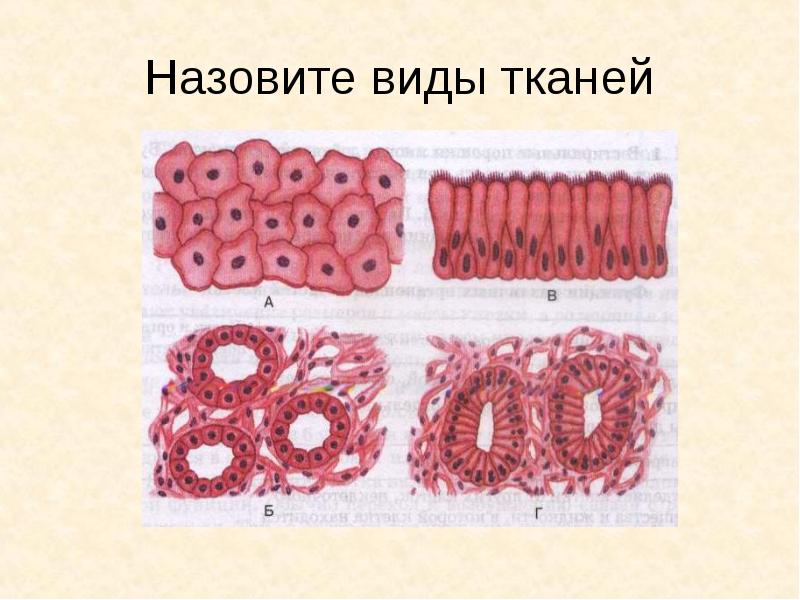 Ответ:2. Что такое ткань? Какие типы тканей различают у человека?Карточка «№3.1.Какие типы мышечной ткани показаны на рисунке под цифрами 1-3?Ответ занесите в таблицу ответов? 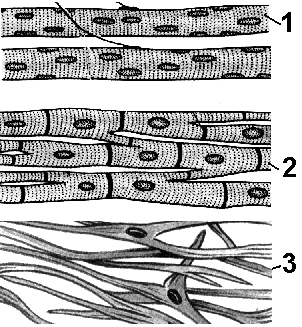 Ответ:  2.Какие виды  соединительной ткани различают? Какие функции они выполняют?Источники информации:1. Биология.8 класс. Человек: Учеб. Для общеобразовательных учреждений /  Н. И. Сонин, М.Р. Сапин. – 6 –е изд., стереотип. -М.: Дрофа, 2004.- 216 с.2.http://mypresentation.ru/documents/8fe2d3d457e21aa076bf8821165bdb44/img11.jpg виды тканей3.http://uch.znate.ru/tw_files2/urls_47/5/d-4580/4580_html_m25c8f3f5.png типы мышечной тканиАБВГДАБВГ123